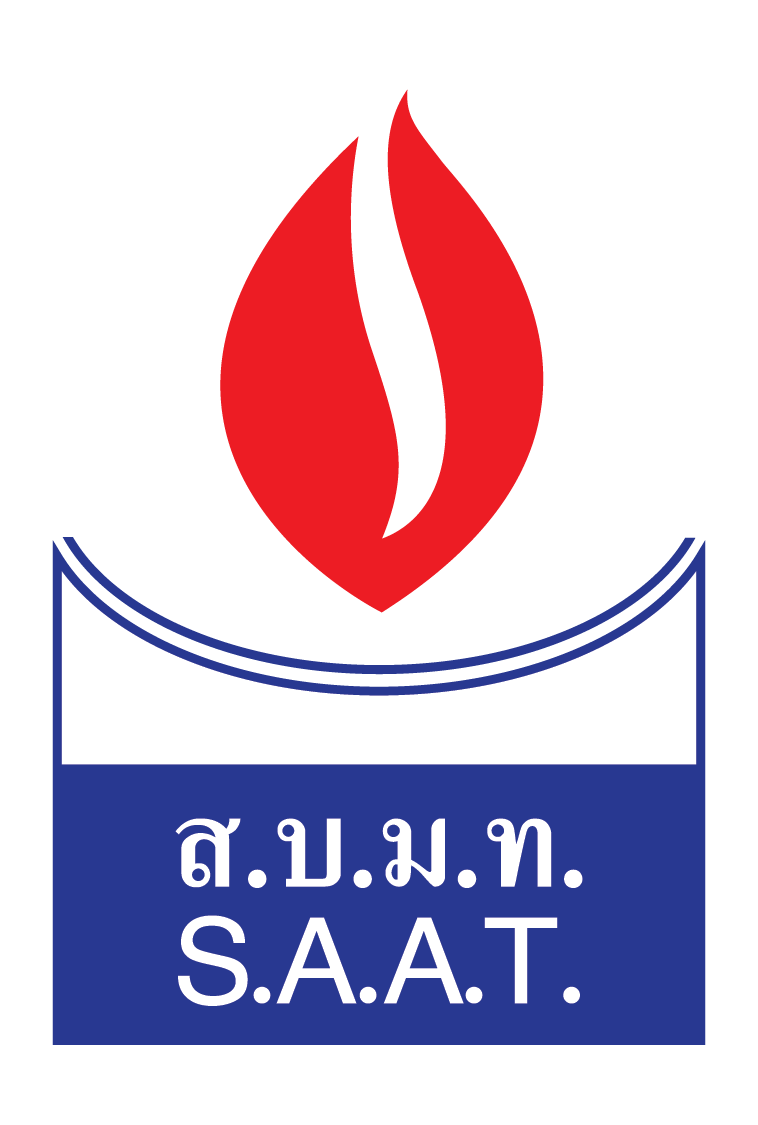 ใบสมัครเป็นสมาชิกสถาบัน สมาคมผู้บริหารโรงเรียนมัธยมศึกษาแห่งประเทศไทย ( ส.บ.ม.ท.)  	  	 	 	 	 	เขียนที่..........................................................................	  	 	 	 	      วันที่.............เดือน............................พ.ศ.........................................ด้วยโรงเรียน..................................................สังกัดของ.............................................................................. กรม..................................................ตั้งอยู่บ้านเลขที่.......................ถนน.................................................... ตำบล/แขวง........................................................อำเภอ/เขต...................................................................... จังหวัด...............................รหัสไปรษณีย์........................โทรศัพท์(รหัสทางไกล)........................................ 	มีความประสงค์จะสมัครเป็นสมาชิกสถาบันของสมาคมผู้บริหารโรงเรียนมัธยมศึกษาแห่ง ประเทศไทย  พร้อมกันนี้ขอชำระค่าสมัครเป็นสมาชิกสถาบันจำนวน  1,000.00  บาท (หนึ่งพันบาทถ้วน)   ประเภทโรงเรียน โดยจ่ายเป็น   เงินสด   โอนเข้าบัญชีธนาคารกรุงไทย สาขา กระทรวงศึกษาธิการ      ชื่อบัญชี ผู้บริหารโรงเรียนมัธยมศึกษาแห่งประเทศไทย บัญชีเลขที่   059-1-13715-1ลงวันที่....................เดือน................................พ.ศ...........................บันทึกของเจ้าหน้าที่ 	 	 	 	 ลงชื่อ..............................................ผู้สมัคร ใบเสร็จเล่มที่.................เลขที่.................................          (.................................................) ลงวันที่............เดือน.......................พ.ศ..................	 ตำแหน่ง.......................................................... ลงชื่อ............................................ผู้รับเงิน 	 โรงเรียน...........................................................       (.............................................)  	 	 เขตการศึกษา................................................... 